HORSLEY ZONE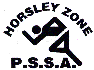 RUGBY LEAGUE GUIDELINES TERM 3 2020In line with health advice, schools are operating full time, and many additional activities, including all school sport competitions that cover Zone and PSSA will recommence from Term 3. For the safe and effective return to Term 3 PSSA Rugby League, the following requirements need to be considered and put into place. The requirements and guidelines are subject to change in line with Department advice and updates.No parents/spectatorsStudents that display any respiratory illnesses prior to or during the game are to be excluded. (Students with known asthma are exempt from exclusion if they require Ventolin)Each school to keep a record of attendees each Friday (students, staff and development officers) Schools that have an NRL Development Officer in attendance must obtain their full name and contact number and include this information on the bottom of their PSSA results sheet.Only DoE staff, Medics, Game Officials and NRL Development Officers are to have contact with students.Each school to have their own hand sanitiser (to be used prior to starting the game) and anti-bacterial wipes All students are to wash their hands thoroughly / use sanitiser, after using toilet facilities at sporting fields.Students will have access to the toilet block located on The Boulevarde side of Endeavour Sports Reserve.Avoid unnecessary body contact. No handshakes, high fives or hugs.Team water bottles must not be provided. Each player to have their own labelled water bottle.Game ball must be separate from the training ball and is to be sanitised at the commencement of play and between quarters. As a result of the NSWRL decision to play all junior rugby league matches, at this point in time in 2020 in quarters, the junior rugby league games will be played as 4 x 8 minute quarters, while the senior rugby league game will be played as 4 x 10 minute quarters.PSSA uniforms must not be shared between players. This includes the use of pink / yellow bibs. As a result of the NSWRL decision to make null and void in 2020 the rotation of FR and DH bibs in junior rugby league, our junior rugby league teams may allow their players to wear those respective vests for the duration of the game. If a coach intends on changing the players in those positions, then freshly laundered bibs must be used.Post pads are to be cleaned between games using a single use anti-bacterial wipe.Cones are to be provided by individual schools and used to mark student sitting areas.All teachers are to ensure students remain in their designated sitting areas. In the event of any issues, please ensure there is communication between the school coaches in attendance. If further follow up is required, please inform your school sport co-ordinator.*Field 4 will become Field 3 in the event that there are any issues with Field 3.30 June 202030 June 2020